ATELIERS MULTI-AGESAprès deux ans d’attente, les ateliers multi-âges ont repris le lundi 21 novembre. Répartis en équipes, les élèves ont réalisé des lutins pour le sapin de la commune. 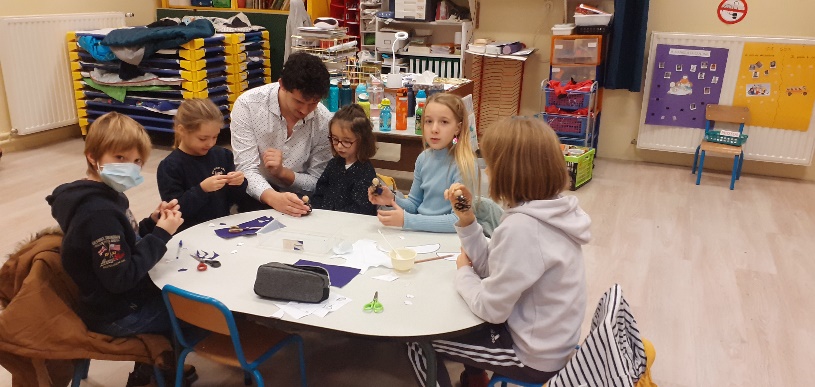 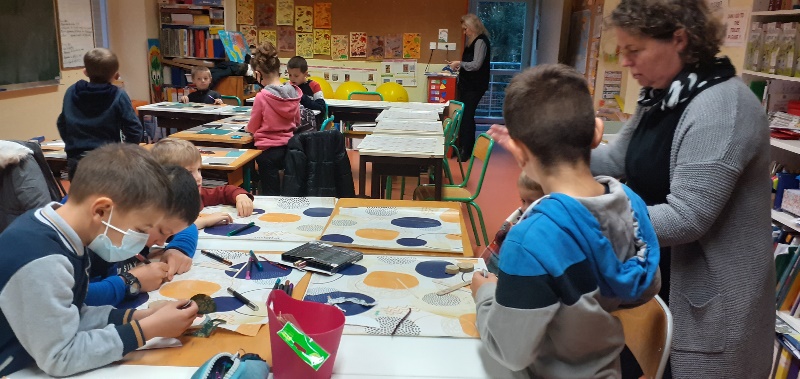 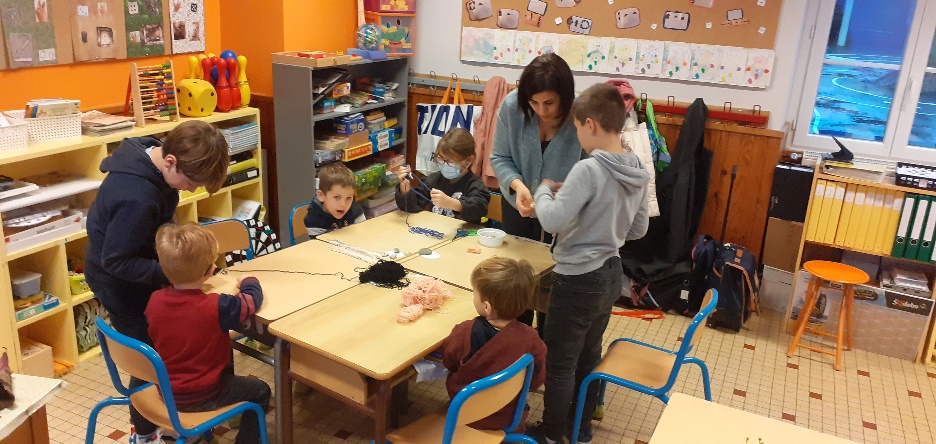 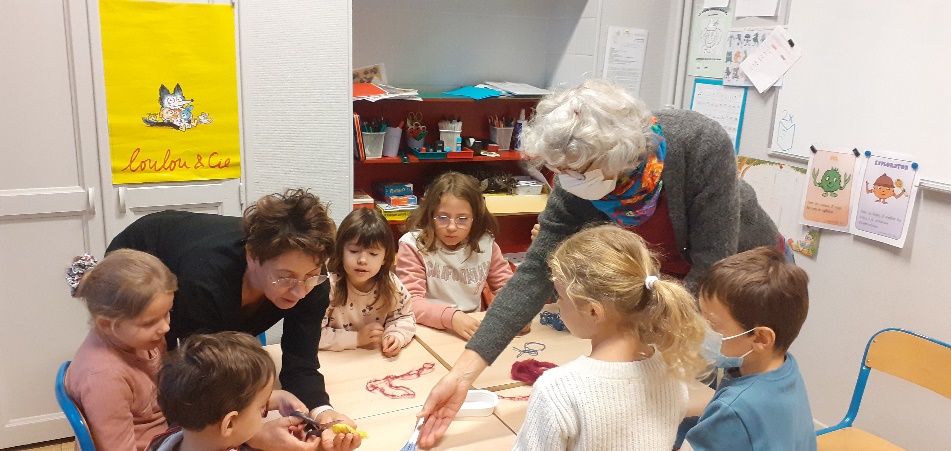 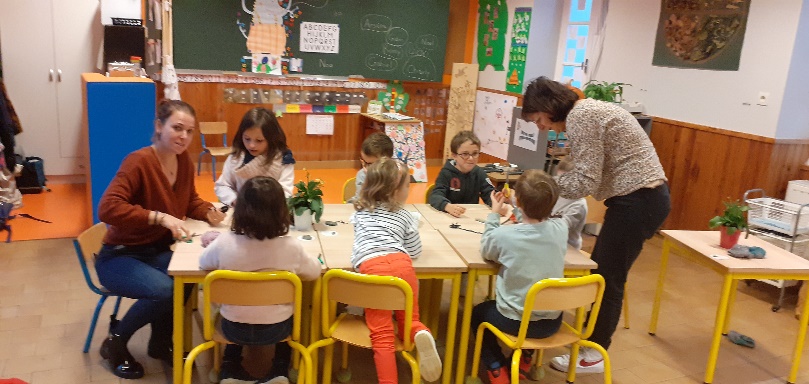 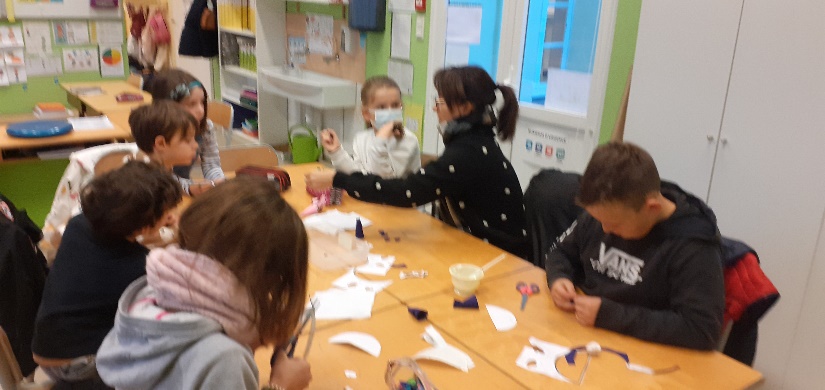 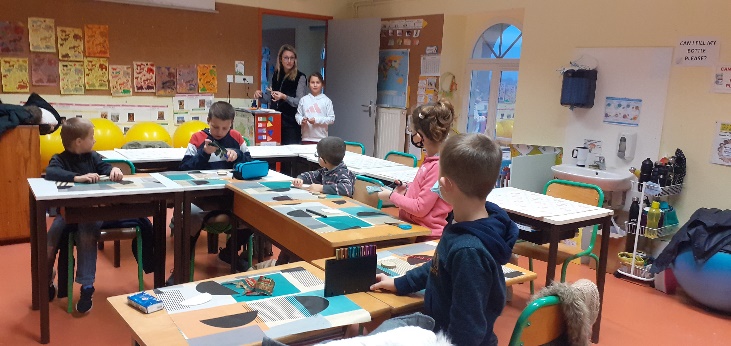 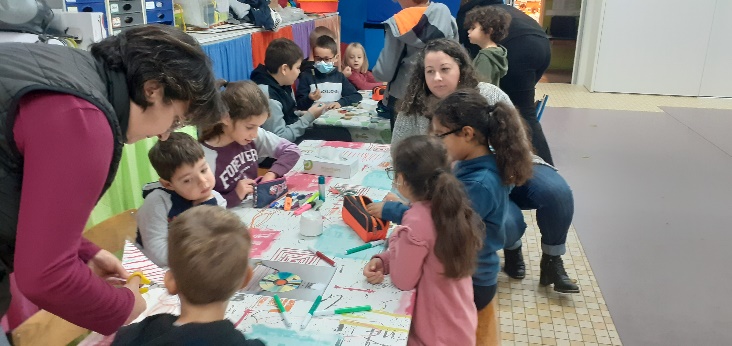 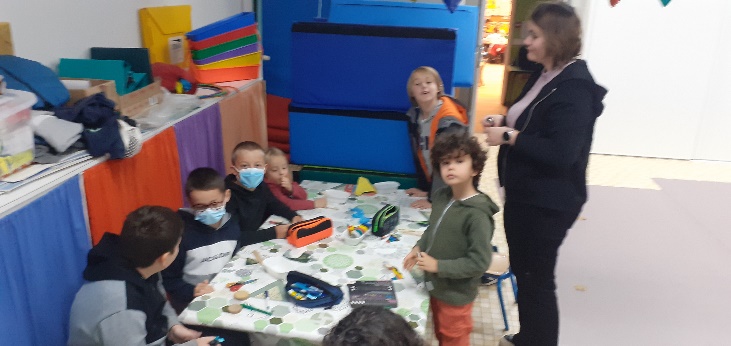 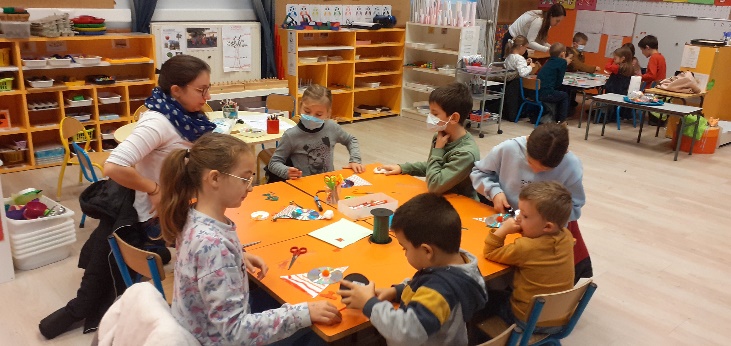 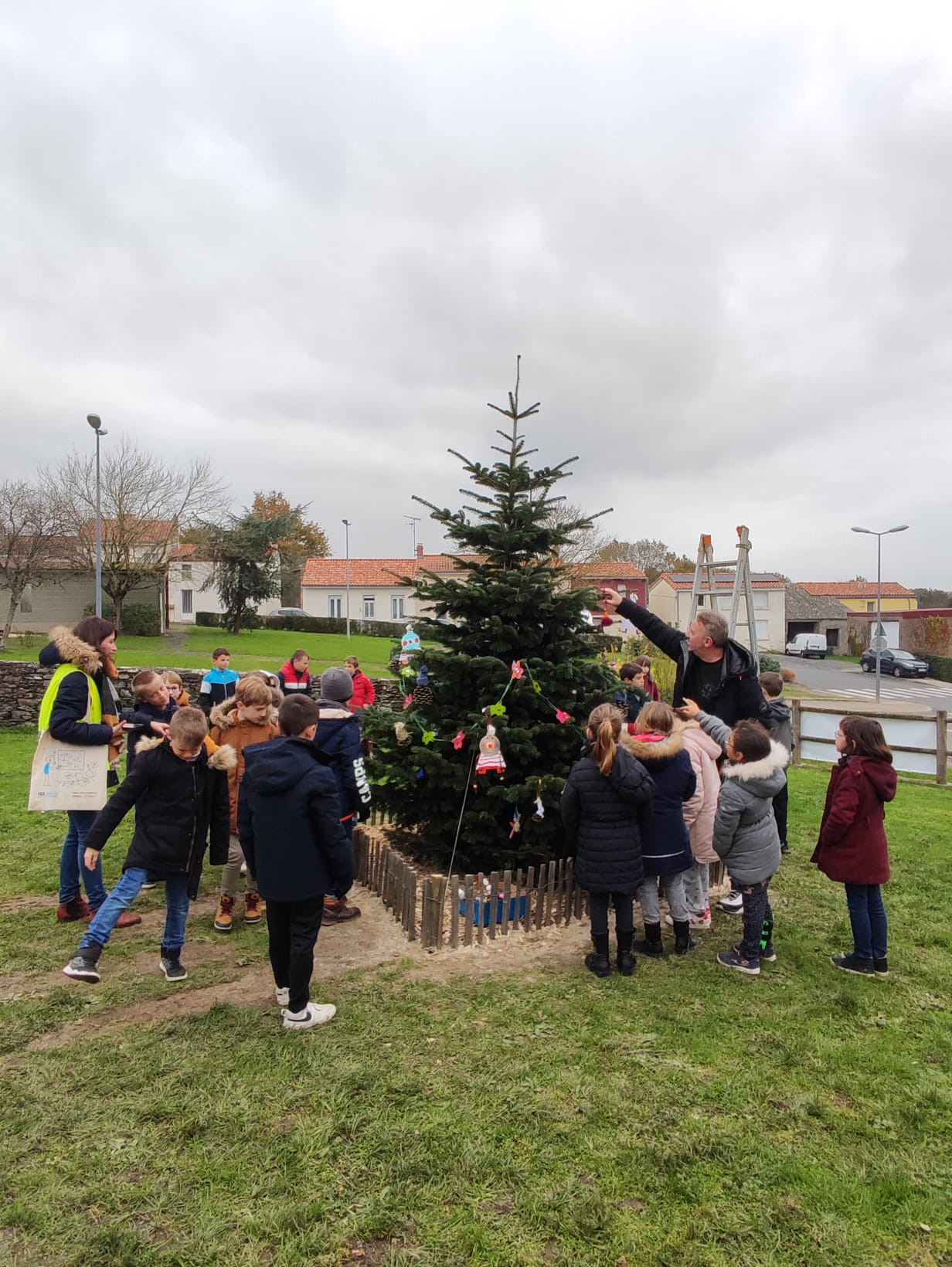 